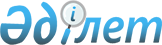 Об определении сроков предоставления заявки на включение в список получателей субсидий и оптимальных сроков сева по каждому виду субсидируемых приоритетных сельскохозяйственных культур по Мамлютскому району Северо-Казахстанской области в 2014 году
					
			Утративший силу
			
			
		
					Постановление акимата Мамлютского района Северо-Казахстанской области от 16 мая 2014 года N 180. Зарегистрировано Департаментом юстиции Северо-Казахстанской области 4 июня 2014 года N 2815. Утратило силу постановлением акимата Мамлютского района Северо-Казахстанской области от 06.11.2014 N 376     Сноска. Утратило силу постановлением акимата Мамлютского района Северо-Казахстанской области от 06.11.2014 N 376.



      В соответствии с подпунктом 5) пункта 1 статьи 31 Закона Республики Казахстан от 23 января 2001 года «О местном государственном управлении и самоуправлении в Республике Казахстан», пунктом 12 Правил субсидирования из местных бюджетов на повышение урожайности и качества продукции растениеводства, утвержденных постановлением Правительства Республики Казахстан от 4 марта 2011 года № 221 «Об утверждении Правил субсидирования из местных бюджетов на повышение урожайности и качества продукции растениводства», акимат Мамлютского района Северо-Казахстанской области ПОСТАНОВЛЯЕТ:



      1. Определить сроки предоставления заявки на включение в список получателей субсидий и оптимальные сроки сева по каждому виду субсидируемых приоритетных сельскохозяйственных культур по Мамлютскому району Северо-Казахстанской области в 2014 году согласно приложению к настоящему постановлению.



      2. Контроль за исполнением данного постановления возложить на заместителя акима Мамлютского района Северо-Казахстанской области по вопросам сельского хозяйства.



      3. Настоящее постановление вводится в действие по истечении десяти календарных дней после дня его первого официального опубликования и распротраняется на правоотношения, возникшие с 1 мая 2014 года.

 

  Оптимальные сроки проведения сева по каждому виду субсидируемых сельскохозяйственных культур по Мамлютскому району Северо-Казахстанской области на 2014 год

 
					© 2012. РГП на ПХВ «Институт законодательства и правовой информации Республики Казахстан» Министерства юстиции Республики Казахстан
				      Аким районаВ. Бубенко

Приложение 

к постановлению акимата 

Мамлютского района 

Северо-Казахстанской области

от 8 апреля 2014 года № 113 №

п/

пКультураСроки пре-

доставления заявки на включение в список получателей субсидий в 2014 годуОптимальные сроки проведения посева сельскохозяйственных культурОптимальные сроки проведения посева сельскохозяйственных культур№

п/

пКультураСроки пре-

доставления заявки на включение в список получателей субсидий в 2014 году1 - лесостепная2 - степная равнинная, колочно-степная№

п/

пКультураСроки пре-

доставления заявки на включение в список получателей субсидий в 2014 годуБеловский, Дубровинский, Краснознаменский, Ленинский, Пригородный, Становской сельские округаАндреевский, Воскресеновский, Кызыласкерский, Леденевский, Новомихайловский сельские округа1Яровая мягкая пшеница, среднеранние сортадо 15 маяс 15 мая по 5 июняс 15 мая по 5 июня2Яровая мягкая пшеница среднеспелые сортадо 15 маяс 15 мая по 5 июняс 15 мая по 5 июня3Яровая мягкая пшеница, среднепоздние сортадо 15 маяс 15 мая по 5 июняс 15 мая по 5 июня4Яровая твердая пшеницадо 15 маяс 15 мая по 5 июняс 15 мая по 5 июня5Ячмень – раннеспелые сортадо 15 мая с 15 мая по 5 июняс 15 мая по 5 июня6Ячмень – среднеспелые сортадо 15 маяс 15 мая по 5 июняс 15 мая по 5 июня7Овес до 15 мая с 15 мая по 5 июняс 15 мая по 5 июня8Гречихадо 15 маяс 20 мая по 25 маяс 20 мая по 27 мая9Просодо 15 маяс 25 мая по 30 маяс 25 мая по 30 мая10Нутдо 10 маяс 12 мая по 17 маяс 13 мая по 18 мая11Горохдо 15 мая с 20 мая по 27маяс 20 мая по 27 мая12Соядо 15 мая с 22 мая по 25 маяс 22 мая по 28 мая13Чечевицадо 15 маяс 22 мая по 28 маяс 23 мая по 30 мая14Рапс - посев по традиционному парудо 10 мая с 12 мая по 20 маяс 12 мая по 20 мая15Рапс по минимально и нулевому парудо 15 мая с 18 мая по 28 маяс 20 мая по 28 мая16Лен, горчицадо 10 мая с 15 мая по 22 маяс 18 мая по 25 мая17Подсолнечник на маслосеменадо 12 мая с 15 мая по 20 маяс 15 мая по 20 мая18Подсолнечник на силосдо 15 маяс 18 мая по 24 маяс 18 мая по 24 мая19Рыжикдо 15 маяс 20 мая по 25 маяс 20 мая по 26 мая20Картофельдо 12 мая с 15 мая по 30 маяс 15 мая по 30 мая21Кукуруза на силосдо 12 мая с 16 мая по 20 маяс 16 мая по 20 мая22Однолетние травы на зеленый корм (овес + горох, горох + овес + ячмень), на сено (суданская трава, просо, могар, овес + вика), на сенаж (овес + ячмень горох + пшеница, овес + грох, просо + горох)до 15 маяс 5 июня по 10 июняс 5 июня по 10 июня23Зеленый конвейер: (однолетние травы)

І срок (горох + овес)до 5 маяс 8 мая по 10 маяс 8 мая по 10 мая24ІІ срок (овес + ячмень + горох, суданская трава + горох, просо + горох)до 15 маяс 23 мая по 25 маяс 23 мая по 25 мая25ІІІ срок (горох + овес + ячмень, суданская трава + горох, овес + горохдо 15 маяс 8 июня по 10 июняс 8 июня по 10 июня26ІV срок (рапс, овес)до 15 маяс 8 июля по 10 июляс 8 июля по 10 июля27Многолетние травы: 

І срок (люцерна, донник, эспарцет, козлятник, кострец, житняк)до 5 маяс 5 мая по 15 маяс 5 мая по 15 мая28ІІ срок (люцерна, донник, эспарцет, козлятник, кострец, житняк)до 15 маяс 5 июля по 20 июляс 5 июля по 20 июля29Озимая рожь (на зеленый корм)до 15 маяс 10 августа по 15 августас 10 августа по 15 августа30Морковь (семена)до 8 мая с 10 мая по 20 маяс 10 мая по 20 мая31Лук (семена)до 8 мая с 10 мая по 20 маяс 10 мая по 20 мая32Свекладо 15 мая с 25 мая по 5 июняс 25 мая по 5 июня33Огурцыдо 15 мая с 16 мая по 5 июняс 16 мая по 5 июня34Рассада капустыдо 15 мая с 25 мая по 12июняс 25 мая по12 июня35Рассада томатовдо 15 мая с 28 мая по 12 июняс 28 мая по 12 июня36Озимая рожьдо 15 мая с 10 августа по 15 августас 10 августа по 15 августа 